6 טעויות נפוצות אצל הורים למתבגרים לקויי למידה העומדים בפני גיוסיולי 2012ד"ר דבורה שניפסיכולוגית חברתית-תעסוקתית מומחית ומדריכההמרכז ללקויי למידה מתבגרים ומבוגרים   www.drdebby.co.ilהקדמהמאמר זה נכתב על רקע של נסיון רב-שנים ביעוץ למשפחות עם מתבגרים לקויי למידה לפני גיוס (שני, 2001,2009) ומתוך שאיפה לסייע להורים להבין כיצד יוכלו לסייע לילדיהם בשלב חשוב זה של חייהם.סגנון הורות הולם ומתאים לשלב זה הינו זה המאפשר עצמאות תפקודית בכל מישורי החיים והתנסויות מגוונות במצבים מאתגרים, הורות המעודדת את המתבגר לממש את הפוטנציאל שלו ולסמוך על עצמו (Baumrind, 1991), הורות המעצימה ומחזקת את ביטחון הילד בעצמו וביכולותיו (עמית, 2006). סגנון הורות שאינו כזה מקשה מאד על המתגייס להגיע לשלב המעבר למערכת הצבאית במצב הנפשי המתאים ועם הכלים והמיומנויות הדרושות לו על מנת להצליח להסתגל למערכת הצבאית. המאמר מתמקד בהורים ללקויי למידה המתגייסים לשירות צבאי ובטעויות נפוצות שהם עושים, שלא ביודעין, בסגנון ההורות שלהם. במאמר מוצג מודל להדרכת הורים ללקויי למידה לקראת גיוס ילדיהם אשר פותח והופעל בשנים האחרונות במרכז ללקויי למידה. מהות ההדרכה הינה הטמעת שינוי בסגנון ההורות על מנת לאפשר למתגייסים מעבר תקין לסטטוס החדש שלהם כ'חיילים'.מבוא הספרות המחקרית מצביעה על כך שמתבגרים לקויי למידה לפני גיוס מאופיינים לעתים קרובות כילדותיים ביחס לגילם מבחינת תחומי הענין שלהם ומבחינת סגנון התגובות הרגשיות שלהם. המאפיינים האישיותיים אצל לקויי הלמידה הינם, לעתים קרובות, תוצר משנה של ההפרעה הראשונית הנוירולוגית והקוגניטיבית (שני ונבו, 2003). הממצאים נמצאו תקפים לגבי מגוון הסוגים של לקויות הלמידה – הלקויות השפתיות, הלקויות הבלתי מילוליות המתאפיינות, בין היתר, בקשיים בתפיסה חברתית וכן הלקויות הכוללות סוגים של הפרעת קשב וריכוז (שני ונבו, 2003).לקויי למידה מתבגרים, לעתים קרובות, בשלב מאוחר יותר יחסית לבני גילם ואף מכונים 'Late bloomers'. כמו כן, לרוב הם עדיין תלויים בהורים לצורך הכוונה שוטפת ולצורך ניהול המטלות השוטפות בחייהם. רוב המתבגרים לקויי הלמידה הינם בעלי בטחון עצמי ודימוי עצמי נמוכים יותר ביחס לאחרים בגילם. בשל הקשיים ההתפתחותיים שלהם הם מתקשים להשיג תוצאות טובות בבית-הספר וצוברים תחושות של תסכול, כעס, יאוש ותחושת מסוגלות עצמית נמוכה. באופן זה חלק נכבד מהם מבטא קשיים רגשיים וחברתיים (שני, 2011) המתבטא בחשש לגדול, להתפתח, להתנסות ולהרפות מעט מהתלות היום-יומית בהוריהם Lewandowski & Arcangelo,1994, Elbaum & Vaughn, 2003) ).הורים למתבגרים אשר קיבלו את 'הצו הראשון' בכתה יא' חרדים מאד נוכח הגיוס המתקרב ותוהים כיצד יוכלו ילדיהם לעבור בשלום את שלב הגיוס, בעיקר נוכח המטענים הרגשיים והתלות בסביבה הביתית (שני, 2001).מחד, הורים אלו חרדים מפני הקשיים המשמעותיים שיחוו ילדיהם  בצבא בעקבות השינוי החד בכל מישורי החיים. מאידך, אינם מצליחים להתאים את הגישה ההורית שלהם לגיל ולססטוס של ילדיהם כ'מועמדים לשירות בטחון'. מבלי לתת על כך את הדעת, ההורים מזינים עוד ועוד את קשייהם הרגשיים והאישיותיים של ילדיהם המתבטאים בתלות בסביבה הביתית ובהורים העוטפים והמגינים עליהם מפני כל בעיה. בכך ההורים למעשה 'מנציחים' את הבעיה והמתגייסים הצעירים אינם מוכנים לקראת האתגרים המצפים להם בצבא בנושאים כמו  קבלת סמכות פיקודית, דרישה לתפקוד עצמאי והתמודדות עצמאית עם מגוון קשיים ודילמות (שני,2009). על הרקע הזה, נוצר לו לעתים סגנון הורי המשמר, מטפח ומנציח את קשייהם של המתבגרים. סגנון הורי זה אשר נמשך מהילדות ועד הבגרות גורם להם יותר נזק מאשר תועלת וכל זאת מתוך כוונה טובה ודאגה רבה.ישנם הורים אשר באופן לא מודע אף שואבים נחת מעצם העובדה שעדין יש להם חלק  משמעותי כל-כך בחיי היום-יום של ילדיהם והשפעה מכרעת על התנהלותם. אין הם רואים כל בעיה להמשיך ולטפח את התלות של ילדיהם בהם למרות שהם כבר בני 18-17. גם כשהסביבה מעירה להם על כך (וכן בן/בת הזוג) הם מתקשים לפעול כדי לשנות את הדפוס שנוצר והתגבש במשך שנים. למעשה, שלא במתכוון, מתרחש כאן תהליך שאינו מאפשר את ההיפרדות מההורים הנחוצה כל כך למתבגר לצורך פיתוח זהות עצמית ברורה וחזקה.לעתים הורים מעלים משאלה ותקווה לא ריאלית שלאחר גיוסו בנם ישתנה ללא הכר באופן מיידי ויהפוך מילד תלותי וחסר בטחון לחייל מתפקד, עצמאי ומצליח.כדאי להבין שמדובר בתהליך הדרגתי הנמשך כשנה-שנתיים לפני הגיוס ולא ניתן לצפות שיהיו כאן 'קיצורי דרך'.טעויות נפוצות אצל הורים למתבגרים לקויי למידה העומדים בפני גיוס במאמר מתוארות 6 טעויות נפוצות ביותר בקרב הורים למתבגרים לפני גיוס וההשלכות  של טעויות אלו לטווח הקצר ולטווח הארוך.כמו כן יוצג מודל להדרכת הורים אשר מעוניינים לשנות את הסגנון ההורי ולאפשר לילדיהם צמיחה והתפתחות בצד חיזוק החוסן הנפשי והביטחון העצמי.ההורה בתפקיד 'הדובר'  הורים לנער עם לקויות למידה נוטים לקחת על עצמם את תפקיד  'הדוברים' שלו – 'לשמש לו פה', לענות במקומו על שאלות למרות שהיה יכול  להשיב בעצמו, להסביר במקומו דברים, להיחלץ לעזרתו מיד כאשר הנער מתקשה בשליפה מיידית מבלי לתת לו את ההזדמנות להסתדר בעצמו ולהתמודד. תופעה זו בולטת מאד במפגש ההיכרות הראשון עם המתבגר והוריו. בדרך-כלל הוא יעדיף שהוריו יציגו אותו וכאשר אני פונה אליו בשאלה אחד ההורים ימהר וישיב במקומו. גם כאשר הוא משיב לי, בסופו של דבר, הוא יביט להוריו לקבל מהם אישור וחיזוק על הדברים שאמר.תפקיד 'הדובר' משקף את הקושי של ההורים לסמוך על ילדיהם שיוכלו לענות כראוי ויובנו על ידי אחרים. הם 'משדרים' להם שעדיף שהם יענו במקומם. כתוצאה מכך, המתבגרים מאבדים בהדרגה את הבטחון שאכן יוכלו להסביר את עצמם כהלכה ללא ההורים. הם מורגלים במשך שנים להיות במצבים שבהם ההורים דיברו והסבירו במקומם, עד כדי כך שהם עלולים לחוות תחושת מצוקה נפשית וחוסר אונים כאשר ייאלצו לעשות זאת בעצמם לאחר גיוסם.אביא לדוגמא מקרה של מתגייסים עם הפרעות קשב וריכוז אשר לעתים קרובות מתקשים לעמוד בלוחות זמנים בטירונות או מתקשים בהתארגנות יעילה והסתגלות לחוקי הצבא. מתגייסים אלו צריכים להסביר בהזדמנות הראשונה למפקדם את בעיית הקשב והריכוז שלהם, להסביר שהאיחורים והמקרים שבהם לא מילאו הוראות כראוי נובעים מהפרעה זו ולא מחוסר מוטיבציה או חוסר אכפתיות. במידה ולא יסבירו את עצמם, המפקד עלול להבין שלא כהלכה את הכשלים בתפקוד ואף להענישם על כך מבלי לדעת שיש לכך סיבות אובייקטיביות. כל זאת עלול להיות משימה מורכבת מאד עבור מתגייסים שאינם מורגלים בסינגור עצמי, ניהול שיחה, שיתוף ופתיחות כלפי דמות הסמכות, מתגייסים שמורגלים בנוכחות של 'דובר אישי'.2. ההורה בתפקיד 'המתווך'נוכחתי לדעת כי במקרים רבים הורים ללקויי למידה לוקחים על עצמם את תפקיד התיווך בין הנער לבין גורמים אחרים כגון גורמי סמכות בביה"ס, גורמי אדמיניסטרציה ומנהלה ועוד. כך למשל, ההורים יתערבו ויתווכו בין הנער לבין מורה או מנהל בבית-הספר כאשר מתעוררת בעיה כלשהי. ההורים יתאמו עבור בנם פעילויות שונות הכרוכות בניהול זמן – תור לרופא, שיעור נהיגה וכדומה. במידה ולנער נגרם עוול מסוים או שנתקל במקרה של חוסר הוגנות (לדוגמא ציון נמוך יותר ממה שמגיע לו, טעות בתלוש שכר במידה והנער עובד), הנער מתקשה להתמודד לבדו והוא מפעיל מיידית את שיטת התיווך ההורית שהוא מכיר היטב. נערים כאלה סיגלו לעצמם אסטרטגיית הימנעות מהתמודדות עצמאית והם מעדיפים שהוריהם יטפלו עבורם בבעיות או דילמות שונות שנוצרות בחיי היום-יום, ישוחחו עם מי שצריך ויפתרו את הבעיה. הקושי בהתמודדות עצמאית יצוץ במלוא חומרתו לאחר הגיוס, כאשר ההורים לא נמצאים עם הנערים ואינם יכולים עוד לשמש כמתווכים. מיום גיוסו הנער ייאלץ להתנהל ישירות מול גורמים רבים ללא שום אמצעי תיווך. מכיוון שלא התנסה בכך, הוא יתקשה לעשות זאת וינסה להמשיך ולהפעיל את הוריו אולם בשלב הזה ההורים יבינו כי 'קצרה ידם מלהושיע'.לאחרונה נתקלתי במתגייס 'טרי' שהתקשה מאד להסתגל לתפקיד הקרבי ששובץ אליו. הוא פנה לאמו ואמר לה שהוא רוצה לעבור לתפקיד אחר ושהוא סובל בשירות. הוא נהג לשלוח אליה מסרונים מדאיגים מלאי תסכול ויאוש ולבטא את תחושותיו. האם נכנסה ביחד איתו למצוקה נפשית וניסתה ככל יכולתה לפנות לגורמים שונים אך לשווא. בשיחה עם האם המיואשת עלה כי עד כה, למרות שהבן משרת בצבא כבר מספר חודשים, טרם פנה למפקדיו כדי לדווח על מצבו וטרם פנה בבקשה להיפגש עם קב"ן. למותר לציין כי פניותיו לאמו במקום לגורמים המתאימים בתוך המסגרת הצבאית משקפים את הקשיים הנוצרים כאשר המתגייס מורגל ב'הורה מתווך' ומתקשה לדאוג לענייניו באופן עצמאי.3. ההורה בתפקיד 'המנהל האישי'נטייה לשמש 'השעון הדובר' של הנערים, להעיר אותם בבוקר, להכין עבורם מטלות, להזכיר להם מה עליהם לעשות, לשלוח להם תזכורות במהלך היום כדי להזכיר להם שוב מה עליהם לעשות וכדי לוודא שאכן עשו ועוד.  ההורים ממשיכים 'לנהל' את הנערים כפי שעשו כאשר היו ילדים קטנים. הם מתקשים לסמוך עליהם שידעו לנהל את עצמם באופן עצמאי ביום-יום, גם אינם נותנים להם את הכלים לעשות כן ולהתנסות בכך בעצמם. לעתים קרובות נשמעות בקליניקה חששות שאילו הנער היה צריך לנהל את עצמו באופן עצמאי ודאי שהיה כושל בכך, היה מאחר לכל מקום או לא מגיע בכלל, לא היה יודע מה עליו לעשות או שהיה שוכח וכדומה.טעות זו בסגנון ההורות מתבטאת בנטייה לדאוג לכל צרכיו של הנער, כולל לנקות אחריו ולסדר עבורו את החדר ואת הארון, נטייה לקנות לנער בגדים ללא נוכחותו, נטייה לקחת אחריות על סדר היום ועל לוח הזמנים שלו וכדומה. הורים אלו מבטאים חשש שהנער אינו מסוגל לדאוג לניקיון וסדר בחדרו בכוחות עצמו, אינו יכול להסתדר בעצמו בחנות, לבחור בעצמו בגדים ולשלם בעצמו בקופה, לנהל בעצמו את חשבון הבנק שלו, להפקיד ולמשוך כסף וכדומה. לא די בכך שההורים סבורים שלא יוכל לבצע משימות אלו, הם גם לא מלמדים אותו לעשות כן ומעדיפים לעשות הכל עבורו. לאחר הגיוס הנער ייאלץ ללמוד מה שכל נער בגילו יודע לעשות מגיל 15.4. ההורה בתפקיד 'הנהג הפרטי'טעות נוספת בהתנהלות הורית למול מתבגר לפני גיוס הינה הנטייה לשמש 'הנהג הפרטי' של הנערים, להובילם ממקום למקום בדייקנות ובמסירות, כולל למקומות שניתן להגיע אליהם בתחבורה ציבורית ללא קושי. לעתים הורים אלו גם לא סומכים על נהגי מוניות. נתקלתי במצבים שהורים עסוקים (ובעלי אמצעים) שכרו שירותיו של נהג פרטי לצורך הסעת בני המשפחה כך שהנער מעולם לא חווה נסיעה עצמאית למקום כלשהו עד שהתגייס. האמירות הנשמעות בקליניקה בהקשר זה הינן "היום מסוכן להשתמש באוטובוסים", "אני מוכן שהוא יסע רק עם נהג מונית שאני מכיר", "אם יסע לבד אני לא מאמין שיוכל להסתדר בעצמו ולהגיע בזמן" ודוגמאות נוספות.הורים אלו מבטאים למעשה קושי 'לשחרר' את הנער לעצמאות ולסמוך עליו שידע להסתדר בכוחות עצמו ולהגיע בזמן למחוז חפצו במסווה של דאגה מוגזמת לשלומו של הנער בדרכים.  לאחר גיוסו ייאלץ הנער להגיע למקומות שונים ברחבי הארץ באופן עצמאי תוך שימוש באמצעי תחבורה מקובלים, אך מכיוון שלא התנסה בכך עד כה הוא יחוש חוסר בטחון וחשש רב.5. ההורה בתפקיד 'מעטפת המגן'סגנון הורי של הגנת-יתר הינו סוג נוסף של טעות שהורים לנערים מתבגרים עושים. הורים אלו 'שומרים' על ילדם מכל משמר, על אף שבגיל 17-18 הם כבר אמורים לצאת לעולם, לחוות, להתנסות, לטעות וללמוד מהטעויות של עצמם, לגדול ולהתפתח כאנשים מתפקדים ועצמאים. לעתים קרובות אני נתקלת בהורים עם נטייה למנוע ו'לא להרשות' לנער לצאת בערב עם בני גילו ("היום הכל מסוכן בחוץ", "אני מפחד שיקרה לו משהו"), לנסוע לטיול למשך מספר ימים עם חברים ("הוא ילד ביתי, יהיה לו קשה לישון מחוץ לבית"), לצאת לעבוד בעבודות מזדמנות המתאימות לנוער ("אני מעדיף שלא יעבוד", "לא חסר לנו כסף", "למה הוא צריך לעבוד", "למה שיצעקו עליו, יעליבו אותו ויגידו לו לנקות שולחנות") ועוד דוגמאות רבות. ההורים מבטאים חששות מיציאתו של הנער מן המסגרת הביתית, ממצבים שונים שעלול להיתקל בהם ולא יידע איך להגיב, מאסונות שיכולים לקרות, מחשיפה לסיטואציות לא נוחות, ממאמץ כלשהו שאינו רגיל אליו, ממצב שבו לא יוכל להתאים את עצמו לדרישות ויחווה כשלון.בנוסף, ישנם הורים בעלי נטייה להקטין ולצמצם את הדרישות מהנער בחיי היום-יום ולא להטיל עליו מטלות. הם מבטאים חשש שהנער יחווה לחץ וקונפליקט ובעקבות זאת עלול להיווצר עימות בבית. ההורה מנסה לרצות את הנער ואינו דורש ממנו דבר.טעויות אלו בסגנון ההורי של 'מעטפת המגן' יוצרות מצב שרק לאחר הגיוס הנער יוצא למעשה לבדו להתמודדות עם העולם 'האמיתי' – עליו לדעת להתמצא ולהסתדר במגוון מצבים, עליו לעמוד על שלו ולדעת לעתים להתעקש ולהשיג דברים בכוחות עצמו, להתמודד עם דמות סמכות משמעותית בעלת דרישות וסטנדרטים גבוהים ללא פשרות, לדעת לקבל החלטות בעצמו, להציב לעצמו מטרות ולפעול בנחישות כדי להשיג אותן באופן עצמאי ועוד. מכיוון שהוריו תמיד 'חסכו' ממנו את ההתמודדות ו'הגנו' עליו מפני מצבים קשים, למעשה הוא חסר כלים להתמודד.  6. ההורה בתפקיד 'המבוגר החרדתי'טעות נפוצה נוספת היא הנטייה אצל הורים להחצין את חרדותיהם האישיות וקשייהם להתמודד עם מצבי לחץ ויציאה מהשגרה. זוהי הנטייה להשליך מעולמם הפנימי על תפיסת עתידו וסיכוייו של הנער המתגייס להצליח. כמו כן נפוצה הנטייה השגויה של אחד ההורים להשליך מהניסיון הצבאי והזיכרונות האישיים מהשירות שלו על הנער המתגייס, גם אם אין לכך כל רלוונטיות. ההורים נזכרים בחוויות שליליות שחוו בתקופת היותם חיילים ובכל מיני טראומות ומשברים שקרו להם. הם מספרים את פרטי המקרים לנער המתגייס ומדגישים באוזניו שמאז שום דבר לא השתנה בצבא ואותו גורל צפוי גם לו.להורים מסוג זה נטייה לשדר חשש רב כי הנער לא יוכל להסתדר ולהתאים את עצמו למסגרת.ישנם מתגייסים המפנימים את חרדות ההורים ומבטאים בעצמם חרדה האם הם מתאימים לגיוס והאם יוכלו לתפקד כראוי בהתאם לדרישות הגבוהות. לעתים הם פונים לערוץ של בקשת פטור מהגיוס בשל חרדות אלו. מתגייסים אחרים מבטאים מעין היפוך תפקידים הורה-ילד. הנער המתגייס מנסה לחזק את עצמו ואת הוריו, מנסה 'להרגיע' אותם  ולגרום להם לסמוך עליו שיסתדר בצבא.במקום שיחזקו אותו ויתנו לו להרגיש שהם בטוחים שיצליח, הנער נאלץ להתמודד עם הורים חרדתיים המשדרים חולשה.במקרים רבים, גם לאחר הגיוס של הנער, ממשיך ההורה החרדתי לשדר לחץ ומצוקה. כאשר החיל הטרי משוחח בטלפון עם הוריו ומתלונן על קשיים סטנדרטיים שונים כפי שכל חיל עושה, ההורים נוטים 'לבכות' ביחד איתו, לבטא יאוש וחוסר תקווה, חולשה ומשבר. זאת במקום להוות עבור הבן מקור לשאוב ממנו עידוד וחוזק. מודל להדרכת הורים לנערים לקויי למידה לקראת גיוסהדוגמאות שהובאו לעיל משקפות סגנונות הוריים שאינם מתאימים למתבגרים לקראת גיוס ושיש בהם אף להזיק ולהחליש אותם דווקא בתקופה שבה עליהם להתחזק ולהאמין יותר בעצמם.המודל להדרכת הורים שפותח על ידי ומופעל בשנים האחרונות, הן במתכונת אישית והן במתכונת קבוצתית, שם דגש על מאפייני ההורות הנדרשת לקראת גיוס נער או נערה עם לקויות למידה והפרעות קשב וריכוז. תהליך ההדרכה  מותאם לאפיוני ההורים מצד ולקשיי המתגייסים מאידך. ההדרכה כוללת שלב של אבחון הסגנון ההורי למול הנער/ה, איתור כשלים בסגנון ההורות, עבודה בשלבים והתקדמות הדרגתית על מנת להגיע ליום הגיוס כאשר הן ההורים והן המתגייס מוכנים לקראת המעבר.התנהגות הורית מתאימה היא זו המאפשרת למתבגרים לפני גיוס:גדילה והתפתחותהתנסות ולמידה מטעויותבטחון עצמי ותחושת מסוגלות עצמיתהיכרות וניסיון מוקדם עם מטלות יומיומיותהתמודדות עם דילמות וקונפליקטיםהתנסות בקבלת החלטות עצמאיתעצמאות תפקודית בנושאים יומיומייםבהדרכת הורים לנערים לפני גיוס, ניתן להמליץ על מספר כיוונים אופרטיביים וישימים. דוגמאות להדרכת הורים למתבגרים לקראת גיוס:חינוך לתפקוד יום-יומי והתנהלות שוטפת עצמאית (תחבורה ציבורית, בנק, חנויות, סדר והתארגנות).חינוך לקבלת החלטות  עצמאית ולפתרון בעיות ללא תיווך.התאמת חוקי הבית לגיל הנער.עידוד להתנסות במקומות עבודה בחופשות.עידוד למפגשים חברתיים מרובים, נסיעות משותפות עם חברים למספר ימים.העברת מסרים לקראת הגיוס שעיקרם 'העצמה בצד תמיכה', לשדר שסומכים עליו שיוכל להסתדר.ניטרול חרדת ההורה מהשפעה שלילית על הנער.הטרמה לפני הגיוס – הכנה לקראת המיונים השונים בלשכת הגיוס בדגש על מבחנים פסיכוטכניים וראיון אישי, העברת אבחון לצבא על מנת לקבל התאמות במבחנים. הכנה למנטליות צבאית, הבנת מאפייני המסגרת הצבאית, הערכות לקראת הצורך בהצגת אבחונים בפני המפקדים, הערכות לקראת הצורך להסביר למפקד את הקשיים ועוד.הדרכת הורים כיצד לזהות איתותי מצוקה אצל ילדיהם לפני גיוס או במהלך השירות, כיצד לטפל בכך, למי לפנות ומה לעשות.בברכת גיוס קל ונעים!רשימת מקורות    עמית, ח. (2003). העצמה בהורות, בתוך: ר. לזובסקי וצ. בר-אל (עורכות), מסע של תקווה: יעוץ וחינוך בעידן של אי ודאות. המגמה ליעוץ חינוכי, מכללת בית ברל:רכס.    עמית, ח. (2006). הורים כמנהיגים, להיות הורה משפיע. מודן הוצאה לאור בע"מ, מושב בן-שמן.   שני, ד. (1999). סוגיות בחקר ליקויי למידה אצל מבוגרים  -  אבחון והסתגלות. חיבור לשם קבלת תואר 'דוקטור לפילוסופיה', אוניברסיטת חיפה, הפקולטה למדעי החברה.          שני, ד. (2001). לקויי למידה המתגייסים לצה"ל. פרספקטיבה, אורטון    דיסלקסיה ישראל, בטאון מס' 19.    שני, ד. ונבו, ב. (2003). אבחון ליקויי למידה אצל בוגרים  -  הצעה למערכת אבחון. פרספקטיבה, אורטון-דיסלקסיה ישראל, בטאון מספר 27.            שני, ד. (2009). אימון אישי והכנה פסיכולוגית של לקויי למידה לקראת הגיוס לצה"ל. פסיכואקטואליה, רבעון הסתדרות הפסיכולוגים בישראל.    שני, ד. (2011). הפרעת לקות למידה לא-מילולית  (NLD) – קווים מנחים לטיפול  בקשיים בתפיסה חברתית  ובתקשורת בין-אישית. אתר השירות הפסיכולוגי ייעוצי שפ"י Net.         Baumrind, D., (1991).   Effective  parenting during the early adolescent transition.  In P.A. Cowan & M. Hetherington (Eds.), Family transitions (pp.111-164). Hillside, NJ: Erlbaum.        Elbaum, B., & Vaughn, S. (2003). Self concept and students with learning disabilities . In H.L                   Swanson, K.R. Harris & S. Graham (Eds.), Handbook of learning disabilities.        Lewandowski, L., & Arcangelo, K. (1994). The social adjustment and self concept of adults with learning disabilities. Journal of Learning Disabilities, 27,598-605.           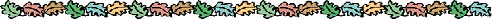 ד"ר דבורה שני, פסיכולוגית חברתית-תעסוקתיתהמרכז ללקויי למידה מתבגרים ומבוגריםשיבת ציון 14, כפר-סבא,   טל' 09-7420303, 054-2020129www.drdebby.co.il